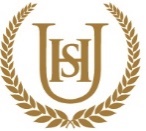 FREE SCHOOL MEALS APPLICATION FORMfor temporary free school meals from families with no recourse to public funds (NRPF)Please complete this application form if you are in one of the following categories and would like to apply for free school meals during the temporary extension, as a result of the coronavirus (COVID-19) outbreak:A Zambrano carer;Have the right to remain in the UK under Article 8 of the ECHR;Receiving support under Section 4 of the Immigration and Asylum Act 1999;Receiving support under Section 17 of the Children Act 1989 AND are subject to a NRPF condition.With the exception of those receiving support under Section 4 of the Immigration and Asylum Act 1999, you must also be earning less than £7,400 per year after tax.All applicants must complete:part 1 and 2;the relevant section for their category in parts 3-6; andpart 7, apart from those receiving support under section 4 of the Immigration and Asylum Act 1999.When completed, please ensure the declaration at the end of the application is also signed. Student’s DetailsParent/Carer’s Details Category Applying Under (tick one):	Zambrano	Article 8 ECHR	Section 4 Immigration & Asylum	Section 17 Children Act 1989Zambrano carersIf you are the holder of a derivative resident’s card, please share a copy (a photograph is acceptable). If not, please tick each of the following statements to confirm that you meet the criteria.Carers must meet all of the following criteria to be eligible.	 I confirm that I (the carer/parent) am not a British citizen.	 I confirm that the child is a British citizen.	 I confirm that I (the carer/parent) am a direct relative or legal guardian of the child.	 I confirm that I (the carer/parent) have primary responsibility for the child.	 I confirm that there are no other people in my family in the UK who could look after the child.Please also complete section 7.Leave to remain in the UK under article 8 of the ECHRIf you have leave to remain in the UK under article 8, please provide evidence of this. Evidence could include a letter from the Home Office granting you leave to remain, or a biometric residence card.Please also complete section 7.Section 4 of the Immigration and Asylum Act 1999If you are receiving section 4 support, please provide evidence of this. Evidence could include a letter from the Home Office or local authority confirming Section 4 support, and should be dated within the last six months.People applying under this category are NOT required to complete section 7.Section 17 of the Children Act 1989If you are receiving Section 17 support, please provide evidence of this such as a Child in Need letter from the local authority dated within the last six months. Please also complete section 7.Evidence of earningsTo be eligible for free school meals, applicants must also show that they are earning less than £7,400 annually. This equates to a maximum of £616 per month. Where possible, please also provide a document to show this – this could be a bank statement, a pay slip or an employment contract.Yes		No		 		 Are you employed?	 		 If you have a partner, are they employed?	 		 If you are employed, are your annual net earnings less than £7,400 											per year?Declaration of applicantI confirm that the information I have provided above is accurate and true. I agree that the information I have provided can be shared with the local authority, the Department for Education and other government departments for the purposes of assessing eligibility for a free school meal. Parent/Carer/Guardian with legal responsibility for care of the childSurnameFirst Name (s)Year Group/ClassDOB (dd/mm/yy)NationalityAddressSurnameFirst Name (s)Relationship to StudentNationalityAddressFull NameDate